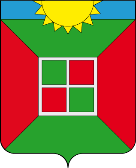                      Собрание представителей городского поселения Смышляевка                             муниципального района Волжский Самарской области                                                           Четвертого созыва                                                                   РЕШЕНИЕ  «28» февраля 2022 года                                                                                          № 111/22О досрочном прекращении полномочий депутата Собрания представителей городского поселения Смышляевка муниципального района Волжский Самарской областиВ соответствии с  Федеральным законом от 06.10.2003 года №131-ФЗ «Об общих принципах организации местного самоуправления в Российской Федерации», Законом Самарской области от 30.03.2015 года №24-ГД «О порядке формирования органов местного самоуправления муниципальных образований Самарской области», и Уставом городского поселения Смышляевка муниципального района Волжский Самарской области, рассмотрев заявление депутата Жукова В.И. о досрочном прекращении полномочий депутата, Собрание представителей городского поселения Смышляевка муниципального района Волжский Самарской области  РЕШИЛО: -   1. Считать полномочия депутата Собрания представителей городского поселения Смышляевка Жукова Валерия Ивановича прекращенными досрочно в связи с отставкой по собственному желанию.   2. Настоящее Решение вступает в силу со дня его принятия.   3. Опубликовать настоящее Решение в газете «Мой поселок» и на официальном сайте администрации городского поселения Смышляевка.  Врио главы городского поселения Смышляевка  муниципального района Волжский  Самарской области                                                                                        А.А. Сапрыкин  Председатель Собрания представителей  городского поселения Смышляевка  муниципального района Волжский  Самарской области                                                                                        С.В. Солдатов